	CV XIN VIỆC BẢO VỆ	Đinh Tiến Dũng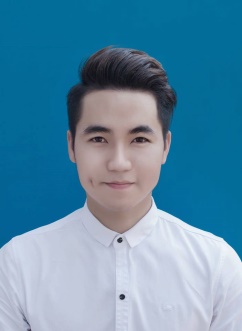 Nhân viên bảo vệGiới tính:	NamNgày sinh:	30/10/1997Tình trạng hôn nhân:	Độc thânĐịa chỉ:	123 Hoàng Hoa Thám, Tây Hồ, Hà NộiĐiện thoại:	09812345678Email:	tiendung123@gmail.comWebsite: 	facebook.com/tiendung123Vị trí mong muốn: Nhân viên bảo vệMức lương: 4.500.000 - 6.000.000 VNĐNơi làm việc: Hà NộiNgành nghề: Hành lý/ Đứng cửa/ Bảo vệSẵn sàng nhận công việc mớiTôi mong muốn được làm việc trong môi trường khách sạn chuyên nghiệp và có cơ hội thăng tiến. Tôi tin với nỗ lực cá nhân, tinh thần học hỏi không ngừng nghỉ, tôi sẽ trở thành một Tổ trưởng bảo vệ trong 1 năm tới.3 năm kinh nghiệmChuyên ngành: .........................THPT - Trung học phổ thông Ba Đình05/2015 - Loại trung bình kháTiếng Anh - Sơ cấpTin học văn phòng: Cơ bản• Kỹ năng làm việc nhóm.• Khả năng quan sát.• Chủ động, sáng tạo.• Kỹ năng giao tiếp.Đọc sách, giao lưu bạn bè, du lịch,...Mr. Trần Quốc ChiếnTrưởng bộ phận An ninh -  Khách sạn quốc tế ABC – 0123456789 – quocchien@abc.com
Tôi xin cam đoan những thông tin nêu trên là hòan tòan đúng sự thực!03/2017 - Hiện tạiKhách sạn quốc tế ABCNhân viên bảo vệ• Kiểm soát người và tài sản ra/ vào khách sạn• Thường xuyên thực hiện việc tuần tra các khu vực trong khách sạn: khu vực công cộng, khu vực dành cho nhân viên khách sạn, hàng lang các tầng, phòng khách để ngỏ, mái nhà...• Ghi chép tình hình cụ thể vào số tuần tra.• Vận hành, kiểm soát các thiết bị an ninh• Kiểm tra các thiết bị PCCC• Trực tiếp giải quyết các tình huống tranh chấp, ẩu đả giữa nhân viên và khách, giữa khách và khách, giữa nhân viên và nhân viên… đảm bảo việc bảo vệ tài sản, tính mạng của khách, của nhân viên và không để lại hậu quả nghiêm trọng.• Xử lý khi phát hiện mất mát, hư hỏng, tội phạm, tai nạn• Xử lý khi phát hiện hỏa hoạn• Làm các báo cáo theo quy định hoặc đột xuất.06/ 2016 -  03/ 2017Công ty TNHH Thương mại Du lịch XYZNhân viên bảo vệ• Bảo vệ an ninh, kiểm tra, giám sát, tuần tra khu vực được phân công• Theo dõi camera tại phòng bảo vệ, quan sát các khu vực được lắp đặt camera, ghi nhận lại các trường hợp gây thiệt hại đến tài sản công ty• Đăng ký lấy thẻ xe cho nhân viên, khách hàng ra vào công ty• Ghi nhận lại thời gian ra vào, mã số nhân viên đối với các trường hợp đi trễ về sớm• Bảo vệ tài sản công ty, yêu cầu xuất trình giấy tờ khi muốn vận chuyển hàng hóa ra khỏi công ty như phiếu xuất kho, lệnh điều động nội bộ. Ghi nhận mã số nhân viên, tên nhân viên, thời gian vận chuyển hàng hóa ra khỏi nhà máy, lưu vào sổ nhật ký theo biểu mẫu công ty quy định để theo dõi, báo cáo công việc hàng ngày lên cấp trên• Yêu cầu xuất trình phiếu giao hàng, biên bản giao nhận khi nhập hàng từ nhà cung cấp• Thường xuyên đi tuần tra, kiểm tra các thiết bị an toàn cháy nổ thường xuyên như bình PCCC, đèn axit, máy bơm, thiết bị nhiệt và đầu khói … • Tham gia diễn tập an toàn cháy nổ theo lịch sắp xếp của công ty• Báo cáo trực tiếp cho ban quản lý khi có sự việc khẩn cấp, bàn giao công việc hàng ngày cho ca làm việc kế tiếp